ТЕХНОЛОГИЯ ОФОРМЛЕНИЯ ДЛЯ ВОЕННОСЛУЖАЩИХ ПО ВПДМО РФ,МВД РФ,МЧС РФ И СОВМЕСТНО СЛЕДУЮЩИХ ПАССАЖИРОВ С НИМИ ЗА НАЛИЧНЫЙ РАСЧЕТВызвать экран тарифов (Тарифы опубликованы с учетом скидки):FQDSVXDME/R,U*MML50гдеMML50 – код скидки (скидка предоставляется 50%)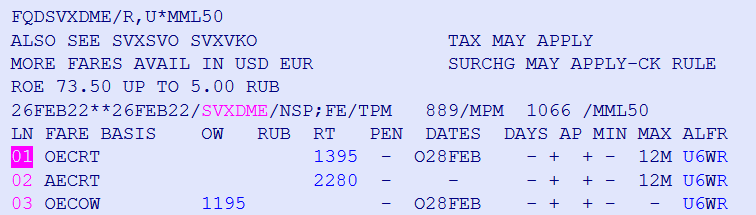 Бронирование из экрана наличия мест.AN28FEBSVXMOW/AU6– вызвать экран наличия мест;SS2K1- забронировать необходимое количество мест;Внести ФИО Пассажиров.NM1PETROV/IVAN (MIL)NM1IVANOV/STEPANгде MIL- категория пассажира следующего в счет ВПДАРМ, TKOK–внести обязательные элементы;FPCASH- внести форму оплаты для пассажира следующего за наличный расчет;FP VT-1234567891 MO RF-внести форму оплаты для пассажира в счет ВПДSRDOCS- внести паспортные данные;ER- закрепить введенную информацию и получить PNR.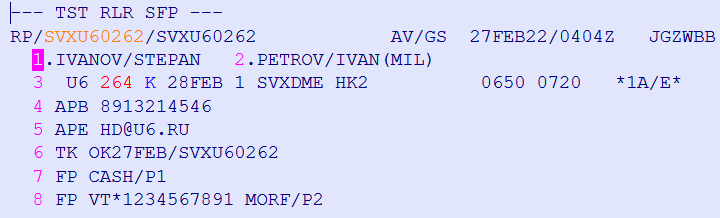 Тарификация со скидкой:FXP/RMML,U*MML50/P1гдеMML50– код скидки применяется MML50 (скидка предоставляется 50%)FXP/P2где P2 – это пассажир по ВПД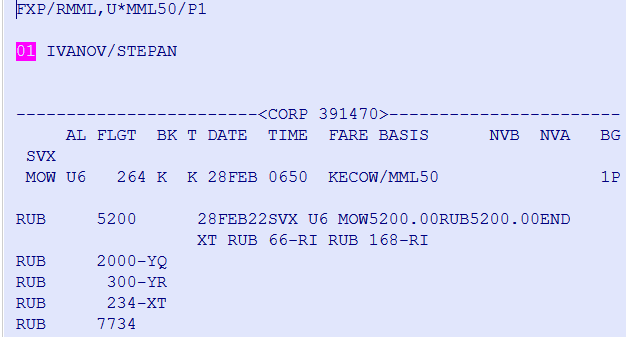 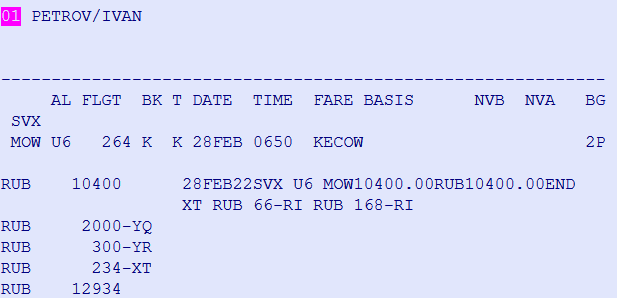 8//*VT*1234567891 MORF– добавить в строку «Передаточной надписи»,Где 8 – номер строки FE - элемента;VT*1234567891 MORF - номер воинского требования;Обратите внимание! В строку FE после команды тарификации FXP(п.8)  вносить обязательно номер воинского требования .         7//*2622471234568*MML50 -внести в строку «Передаточной надписи» пассажира следующего за наличный расчет номер билета пассажира следующего в счет ВПД Где 7- номер строки FE-элемента*2622471234568 -номер билета пассажира следующего в счет ВПД*MML50- код скидки за наличный расчет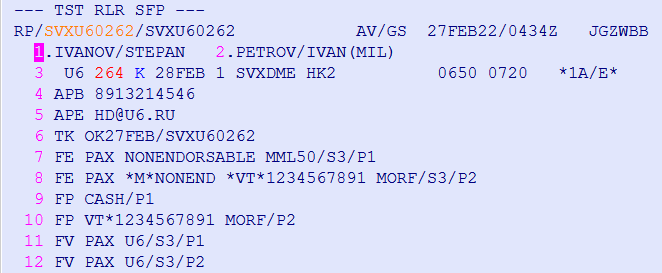 FP -внести форму оплаты TTP/RT- выпустить билет.ОБЯЗАТЕЛЬНО проверить:- маршрут квитанция должна быть с переводом на русский язык(распечатка с E-MAIL);- в маршрут квитанции в строке «ENDORSEMENTS» должен присутствовать номер ВПД (наличие ВПД в FE– элементе):ENDORSEMENTS  :NONEND * VT*1234567891 MORFБез указанных параметров билет НЕ ДЕЙСТВИТЕЛЕН.